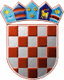 REPUBLIKA HRVATSKAOPĆINSKO IZBORNO POVJERENSTVOOPĆINE ZEMUNIK DONJIKLASA:URBROJ:Zemunik Donji,        Na osnovi članka 86. Zakona o lokalnim izborima ("Narodne novine", broj 144/12 i 121/16, u daljnjem tekstu: Zakon), nakon provedenih lokalnih izbora 21. svibnja 2017., Općinsko izborno povjerenstvo Općine Zemunik Donji utvrdilo je i objavljujeREZULTATE IZBORA ZAČLANOVE OPĆINSKOG VIJEĆAOPĆINE ZEMUNIK DONJINositelj liste: IVICA ŠARIĆNositelj liste: JOSIP MARUŠIĆNositelj liste: ANTE ŠESTANNositelj liste: RADE GRAOVACNositelj liste: IVICA ŠARIĆNositelj liste: JOSIP MARUŠIĆNositelj liste: ANTE ŠESTANdobila je 8  mjesta te su s te liste izabrani:dobila je 2  mjesta te su s te liste izabrani:dobila je 1  mjesto te je s te liste izabran:Nositelj liste: RADE GRAOVACostvarila je pravo na 1  mjesto te je s te liste izabran:PREDSJEDNICAOPĆINSKOG IZBORNOG POVJERENSTVAOPĆINE ZEMUNIK DONJISENKA VRDOLJAK______________________________I.Od ukupno 2.044 birača upisanih u popis birača, glasovalo je 1.115 birača, odnosno 54,55%, od čega je prema glasačkim listićima glasovalo 1.114 birača, odnosno 54,50%. Važećih listića bilo je 1.040, odnosno 93,36%. Nevažećih je bilo 74 listića, odnosno 6,64%.Od ukupno 2.044 birača upisanih u popis birača, glasovalo je 1.115 birača, odnosno 54,55%, od čega je prema glasačkim listićima glasovalo 1.114 birača, odnosno 54,50%. Važećih listića bilo je 1.040, odnosno 93,36%. Nevažećih je bilo 74 listića, odnosno 6,64%.II.Pojedine kandidacijske liste dobile su sljedeći broj glasova:1.2.3.4.III.Na osnovi članka 84. stavka 1. Zakona, kandidacijske liste koje sudjeluju u diobi mjesta u općinskom vijeću su:Na osnovi članka 84. stavka 1. Zakona, kandidacijske liste koje sudjeluju u diobi mjesta u općinskom vijeću su:1.HRVATSKA DEMOKRATSKA ZAJEDNICA - HDZ2.KANDIDACIJSKA LISTA GRUPE BIRAČA3.MODERNA DEMOKRATSKA SNAGA - MODESIV.Na osnovi članka 84. stavka 2. i članka 85. Zakona, utvrđuje se da su pojedine kandidacijske liste dobile sljedeći broj mjesta u općinskom vijeću:Na osnovi članka 84. stavka 2. i članka 85. Zakona, utvrđuje se da su pojedine kandidacijske liste dobile sljedeći broj mjesta u općinskom vijeću:1.HRVATSKA DEMOKRATSKA ZAJEDNICA - HDZ1.IVICA ŠARIĆ2.JOSIP KRNČEVIĆ3.VENKO BAKARIĆ4.LUCIJA ALVIR5.MARIJAN MARUŠIĆ6.DAMIR DRAŽIĆ7.MILIVOJ KRNČEVIĆ8.ŽELJKA DRAGAŠ2.KANDIDACIJSKA LISTA GRUPE BIRAČA1.JOSIP MARUŠIĆ2.TOMISLAV MARUŠIĆ, dr. med. vet.3.MODERNA DEMOKRATSKA SNAGA - MODES1.ANTE ŠESTANV.Na osnovi članka 107. stavka 1. u svezi članka 103. stavka 1. i 2. Zakona i članka 20. Ustavnog zakona o pravima nacionalnih manjina ("Narodne novine", broj 155/02, 47/10, 80/10 i 93/11), utvrđuje se da na provedenim izborima u općinskom vijeću nije osigurana odgovarajuća zastupljenost pripadnika srpske nacionalne manjine, te se broj članova općinskog vijeća povećava za 1 mjesto.Na osnovi članka 107. stavka 1. u svezi članka 103. stavka 1. i 2. Zakona i članka 20. Ustavnog zakona o pravima nacionalnih manjina ("Narodne novine", broj 155/02, 47/10, 80/10 i 93/11), utvrđuje se da na provedenim izborima u općinskom vijeću nije osigurana odgovarajuća zastupljenost pripadnika srpske nacionalne manjine, te se broj članova općinskog vijeća povećava za 1 mjesto.VI.Na osnovi članka 107. stavka 3., 4., 5. i 7. Zakona, pravo na dodatne članove u općinskom vijeću ostvarujuNa osnovi članka 107. stavka 3., 4., 5. i 7. Zakona, pravo na dodatne članove u općinskom vijeću ostvaruju1.SAMOSTALNA DEMOKRATSKA SRPSKA STRANKA - SDSS1.RADE GRAOVAC